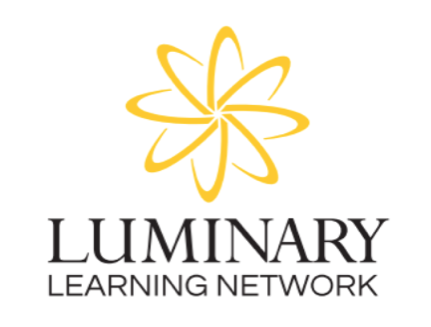 LLN Board Retreat MeetingSeptember 15, 2021; 1:00 PMMeeting held at Grid Collaborative WorkspaceAttendees:Board MembersTyler Mounsey | Executive Director, Metropolitan State University Government Affairs | Community RepresentativeMiguel Gonzalez | Director of School, Embark Education | Community RepresentativeFrank Coyne | Lead Partner, Denver Green School | School Leader RepresentativeJessica Buckley | Principal, Escuela Valdez Elementary | School Leader RepresentativeSharmila Mann | Director of Policy, Education Commission of the States | Community RepresentativeMolly Yost | Senior Director of Early Childhood Initiatives, Mile High United Way | Community RepresentativeBrandon Shields | Senior Team Lead, Cole Arts and Science Academy | Teacher RepresentativeOther AttendeesBailey Holyfield  | Executive Director Kristopher Blythe | Senior Director of Zone OperationsMaya Lagana | FacilitatorMembers Not in Attendance:Board MembersRebecca Grant Zarret | Consultant and Coach; Lecturer, University of Colorado Denver | Community RepresentativeAgenda Items:Review and approve minutes from 9.2.21 Board MeetingMotion to approve as presented: TylerSecond: JessicaAye: AllNay: NoneMotion approvedGrounding and ReflectionMaya reviewed the history of the LLN, and gave a high-level preview of the next two yearsThe Board took self-reflection time and shared why they choose to participate as a member of the LLN BoardThe Board reflected on what worked and what needs to change from a Board perspectiveCommunication - constant messaging helped the group stay connected during the pandemicBoard meeting structure - structure seems to be working okBoard meeting content - Sharmila enjoyed the school leader presentationsBoard officers and committees - need to think evaluation timing and processMaya and Bailey reviewed the standing LLN Board Committees/Working Groups:Zone Leadership and Advocacy: Tyler & BaileyTeacher Advisory Council: Brandon & BaileyGovernance: VACANT & BaileyTalent Development: Miguel & Bailey Identified the need to potentially add resourcing to support hereAcademics and Accountability: Sharmila & KrisEcosystem UpdatesBailey and Kris shared updates on the place of Zones in DPSWho We Are, What We Do, and Why It MattersLLN As A Collective of SchoolsThe Board talked through the 6 core values that we expect to deliver as LLN schoolsEquityCollaborationDistributed LeadershipCommunity PartnershipFlexible ResourcingHighly Effective InstructionLLN As A Non-Profit Organization The Board reviewed the 8 organizational activities as a non-profitTalent Management Executive CoachingDPS PartnershipSchool SupportsNon-Profit ManagementCommunity Board GovernanceAdvocacySustainabilityBailey and to synthesize and share out how the Board can best support/take action/oversee each of those workstreamsLooking AheadInnovation Zone AdvocacyTyler gave an overview of the statewide Innovation Steering CommitteeGoal SettingMaya previewed a next step regarding how the Board will determine and measure their own effectivenessClosing and Next StepsReview of and vote to update bylawsMotion to approve Sharmila as Treasure and amended bylaws and reflect Officers as presented: TylerSecond: SharmilaIn favor: AllAgainst: NoneMotion passedBoard OfficersChair: TylerTreasurer: SharmilaSecretary: FrankMeeting adjourned at 4:00 p.m.